ул. Ленина, 46, г. Джанкой, Республика Крым, 296108 тел. (06564) 30250, e-mail admin@edustyle.info, сайт mou6.ru      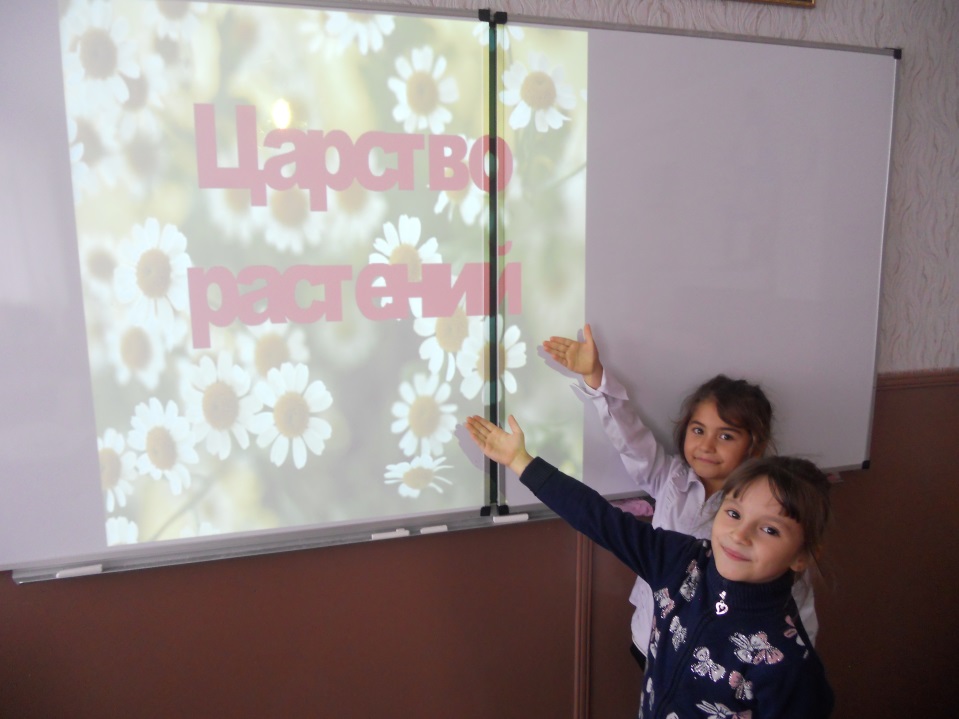 Провела:учитель начальных классовБуркацкая Александра Эдуардовнаг. Джанкой2016 г.Игра-путешествие «В царстве растений»Дата: 23.11.2016 г.Цели:- Закрепить знания учащихся по теме «Растения».- Повысить интерес учащихся к предмету.- Развивать познавательные способности учащихся.- Развивать навыки общения, коллективного взаимодействия.- Выявить учащихся, увлеченных предметом, имеющих стабильные знания.(В игре принимают участие две команды).Ход занятияЕсть на земле огромный дом 
Под крышей голубой.
Живут в нём солнце,
дождь и гром,
Лес и морской прибой.
Живут в нём птицы и цветы,
Весенний звон ручья,
Живёшь в том светлом доме ТЫ
И все твои друзья.
Куда б дороги не вели
Всегда ты будешь в нём.
ПРИРОДОЮ родной земли
Зовётся этот дом. 
(Клип «Люблю тебя, моя Земля»)- Дорогие ребята, сегодня мы с вами побываем в удивительном мире природы: на речке, в поле, в лесу и на полянке. А именно, побываем в гостях у растений. Вас ждут интересные вопросы и весёлые игры.- Нашу Землю называют Зелёной Планетой. Кто подарил ей зелёный наряд?- Деревья и травы, цветы и кустарники. Они всюду вокруг нас. На крайнем севере и в жаркой пустыне. Высоко в горах, в лесу, на лугу и у самой воды. Итак, в путь. Первая станция нашего путешествия «Собери букет».Мне понадобится по три представителя от команды. Ваша задача, собрать букет из цветов на полянке. Кто больше соберёт, та команда и победила.- А мы пребываем с вами на следующую станцию «Узнай растение». За каждый правильный ответ 1 балл.На каком дереве созревают желуди? (Дуб).Из него плетут весенние венки, а когда он отцветает – разлетается на все стороны света. (Одуванчик).Какие деревья называют вечнозелеными? (Ель, сосну). Какие деревья с белой корой? (Береза, осина).Листья какого растения прикладывают к ранке? (Подорожник). Это самый первый цветок, появляющийся из под снега. (Подснежник).На каком цветке можно погадать, отрывая лепестки? (Ромашка).Как называется  растение колючее как ежик? (Кактус).– Молодцы, ребята!Следующая остановка на станции «Творческая». Мне нужны по одному представителю от каждой команды. Ваша задача нарисовать ромашку, чей рисунок будет самым красивым, тот и победит. Но, задача не такая простая, потому что рисовать надо с закрытыми глазами.  Следующая станция «Загадочная».Русская красавица, 
Всем нам очень нравится. 
Бела она, стройна, 
Одежда зелена. (Береза).Прямо в небо рвутся, ввысь;
Ты внимательно всмотрись:
Не березы, не осинки,
Нет листочков, есть хвоинки. (Ели).Вот бочонок с шапочкой,
С дерева упал. 
Год прошел – и деревцем 
Маленьким он стал. (Желудь).Ветви над рекой склонила,
В реку смотрится уныло. (Ива).Расколи его— Будет зёрнышко,Посади его— Будет солнышко. (Подсолнух)Он большой,Как мяч футбольный,Если спелый— Все довольны.Так приятен он на вкус!Что это за шар? (Арбуз)7. Много платьев,Много хруста.Как зовут её? (Капуста)8. ДлинноногиеСестрицыВышли стайкойНа лужок.Словно снег,У них ресницыИ, как солнышко,Глазок. (Ромашки)9. Держит девочка в руке Облачко на стебельке. Стоит дунуть на него — И не будет ничего. (Одуванчик)10. Не огонь — а жжётся, В руки не даётся. Выросла под ивой, Звать её ... (Крапива)11. Синенький звонок висит, Никогда он не звенит. (Колокольчик)12. Растут — зеленеют, Упадут — пожелтеют, Полежат — почернеют. (Листья)13. Из-под снега расцветает, Раньше всех Весну встречает. (Подснежники)- Лес – это большой дом, где по соседству живут самые разные растения. Они не только живут вместе, но и нужны друг другу. На нашей планете много растений, но некоторые из них занесены в красную книгу, т.к. они могут исчезнуть совсем. Поэтому главная задача человека сохранить и приумножить растительный мир. А мы продолжаем…- Нам осталось посетить последнюю станцию под названием «Игровая». Понадобится 10 человек от каждого класса. Игра с мячом(У кого мяч, тот и должен назвать любое растение).Продолжите предложение.С наступлением весны, я…….- посажу дерево.- не буду рвать цветы.- не оставлю горящий костер в лесу.– Вот и подошло к завершению наше путешествие в удивительный мир растений.Молодцы, ребята! Вы с честью выдержали все испытания. А теперь давайте узнаем победителей нашего путешествия.Слово для подведения итогов я предоставляю нашему жюри. (Награждение команд).МУНІЦИПАЛЬНА ЗАГАЛЬНООСВІТНЯ УСТАНОВА МІСТА ДЖАНКОЯ РЕСПУБЛІКИ КРИМ «ШКОЛА-ГІМНАЗІЯ «№6»МУНИЦИПАЛЬНОЕ ОБЩЕОБРАЗОВАТЕЛЬНОЕ УЧРЕЖДЕНИЕ ГОРОДА ДЖАНКОЯ РЕСПУБЛИКИ КРЫМ «ШКОЛА-ГИМНАЗИЯ «№6»КЪЫРЫМ ДЖУМХУРИСТИ ДЖАНКОЙ ШЕРИ МУНИЦИПАЛЬ УНУМТАСИЛЬ МУЭСИСЕСИ «МЕКТЕП-ГИМНАЗИЯ «№6»